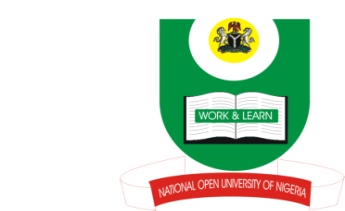 National Open University Of Nigeria14/16 Ahmadu Bello Way, Victoria Island, Lagos.Faculty of Social SciencesDEPARTMENT CRIMINOLOGY AND SECURITY STUDIESPen on Paper Examinations. September 2016 Course Code: CSS 343. Course Title: Information Systems Security Management.Instruction:  Answer 3 questions in all.Time: 2hours1 mark for correct use of English language.1a.	Define the terms:  Risk, Risk Mitigation and Tax Haven.	 15 marksb.	What do you understand by Cost-Benefit Analysis?	8 marks2a.	What do you understand by Management Information System?	8 marksb.	List  and explain the five elements of a useable management information system                                    15 marks3a.	What is information gathering?	5 marksb). 	Explain five (5) methods of information gathering.  5 marksc).	List the 12 modules of Dr. Thomas V. Finne’s information security chian.          13marks4a.	What is a system?	5 marksb.	What do you understand by system life cycle?	5 marks	c.	Explain five phasses of system development life cycle.	13 marks5	What do you understand by the follwing?	a.	Vulnerability	6 marks	b.	Threat  source 	5 marks	c.	Threat action	6 marks	d.	Risk – level matrix	6marks